I give permission for my child to participate in the “Cooking Club” and post pictures according to Prince William County Regulations on Potomac Shores/Prince William County Websites. *Return Application and keep pages 2 and 3There will be a total of 10 meetings beginning Thursday, November 16, 2023. The first 25 completed applications will be selected on a first come first served basis.  I am excited about the club and look forward to working with you. This cooking club requires commitment. Potomac Shores club sponsors, teachers, coaches expect students’ full participation each week from students who sign up for afterschool activities. Students who miss two club meetings’ parents will be contacted and withdrawn from the club. Now is the time to realize it’s impossible to be in two places at one time if you are considering a fall or spring sport. All interested applicants interested in joining club and understand this commitment is from November 16, 2023, to April 18, 2024.  Complete this application and have it signed by your parents. Once the application is completed slide your application under my door (room 3000). The first 30 applicants who turn in their completed application will be selected to participate in the cooking club. Students selected to participate will find their names on the window in the cafeteria Thursday, November 9, 2024.It is expected that if your child is riding the bus they are to stay in the class until the buses have been dismissed. If your child is a car-rider, they will be dismissed with car riders at 4:45 p.m. Students who have permission to ride home with another student need a note from a parent. Also, students who fail to follow after-school expectations parents will be contacted and students will be removed from the club after several warnings. If you have any questions or concerns e-mail me, Ms. Tate at tatemj@pwcs.edu. Potomac Shores Cooking Club Application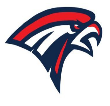  Thursday’s 3:00 - 4:45November 16, 2023, - April 18, 2024The Cooking Club - is designed to help students sharpen their cooking skills while experimenting with foods and developing a passion for cooking. Students who participate in the cooking club will have the opportunity to develop their critical thinking, teamwork, and leadership skills, in a fun exciting environment. Cooking club is designed for students who are committed and present all meeting 2023 – 2024 school year. First Name:First Name:First Name:Last Name:Last Name:Last Name:Parents Cell #                       Mom/Dad/GuardianParents Cell #                       Mom/Dad/GuardianParents Cell #                       Mom/Dad/GuardianGrade:Grade:Grade:Preferred Name:Preferred Name:Preferred Name:Preferred Name:Preferred Name:Preferred Name:Address:Address:City:City:City:Zip:Mother’s Name:Cell #Cell #Cell #Home #Home #Father’s Name:Cell #Cell #Cell #Home #Home #Teacher InformationAdvisory Teacher7th Period TeacherKnown Food Allergies:My child is a Car RiderYes or NOPick up at 4:45Walk Home:Yes or NoBus Rider: Yes or NoParent Signature:Date:Cooking Club Expectations Rubric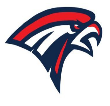 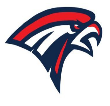 Cooking Club Schedule & ActivitiesCooking Club Schedule & ActivitiesCooking Club Schedule & ActivitiesWeek 1Thursday, November 16, 2023Kitchen Lab Procedures/ExpectationsLet’s make a Quesadilla Week 2Thursday, December 7, 2023Best Omelet Ever – (measuring terms) Food ScienceWeek 3Thursday, January 11, 2023Mini Pizza’s (Baking skills)Week 4Thursday, January 25, 2024Creative SaladsWeek 5Thursday, February 1, 2024Foods you heat and serveWeek 6Thursday, February 22, 2024Prepare for Cooking ChallengeWeek 7Thursday, March 7, 2024Foods you serve as Appetizers.Week 8Thursday, March 21, 2024Keep it simple Sandwiches.Week 9Thursday, April 4, 2024Taco Bar Week 10Thursday, April 18, 2024Final Session (Ice Cream Social)Name:Date:Rubric:Cooking RubricCooking RubricCooking RubricCooking RubricName  PointsTotal PointsPerfect Full Day AttendanceFollowed Lab Directions Left EarlyLateReading Recipe/Following directionsCutting SkillsMeasuring SkillsBaking SkillsAppearanceFollowed arrival car/bus rider proceduresCommunication SkillsAttitude Comments: